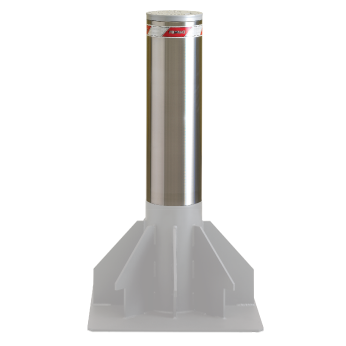 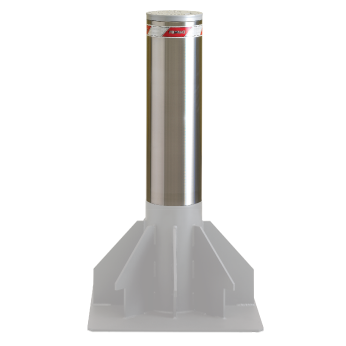 General featuresMűszaki specifikációBollard materialFE 510 steel (iron)Nominal Diameter of Bollard275 mmNominal High of Bollard900 mmCylinder thickness (FE 510 steel)10 mmSurface treatement (FE 510 steel)Anticorrosion treatment + grey anthracite standard painting  Other Surface treatementRibbed surface – AISI 316 brushed, stainless steel, cover (1,5 mm)Reflective athesive stripTo have - 55 cm highImpact resistance (without deformation)150.000 J (2.000 kg @ 44 km/h – 6.800 kg @ 24 km/h)Breakout resistance700.000 J (2.000 kg @ 95 km/h – 6.800 kg @ 52 km/h)